[Tiêu đề Báo cáo][PHỤ ĐỀ CỦA BÁO CÁO][Tên] | [Tiêu đề Khóa học] | [Ngày][Bắt Đầu Ngay Lập tức][Để thay thế văn bản chỗ dành sẵn trên trang này, bạn chỉ cần chọn toàn bộ văn bản đó, rồi bắt đầu nhập. Nhưng khoan hẵng làm vậy!][Trước tiên, hãy xem qua một số mẹo để giúp bạn nhanh chóng định dạng báo cáo của mình. Bạn có thể ngạc nhiên khi biết việc này dễ dàng đến mức nào.][Diện mạo Tuyệt vời Mọi lúc][Bạn cần đầu đề? Trên tab Trang đầu, trong bộ sưu tập Kiểu, chỉ cần bấm vào kiểu đầu đề bạn muốn.][Hãy lưu ý tới các kiểu khác trong bộ sưu tập đó, như cho một trích dẫn, danh sách đánh số hoặc danh sách gạch đầu dòng tương tự như thế này.][Để có kết quả tốt nhất khi chọn văn bản để sao chép hoặc chỉnh sửa, không đưa dấu cách vào bên trái hoặc bên phải các ký tự trong vùng chọn của bạn.][ẢNH HOÀN HẢO][Bạn có thể sẽ thích ảnh trên trang bìa như chúng tôi nhưng nếu ảnh đó không phù hợp với báo cáo của bạn, bạn có thể thay thế bằng ảnh của mình một cách dễ dàng.][Chỉ cần xóa ảnh chỗ dành sẵn. Sau đó, trên tab Chèn, bấm vào Ảnh để chọn một ảnh từ tệp của bạn.]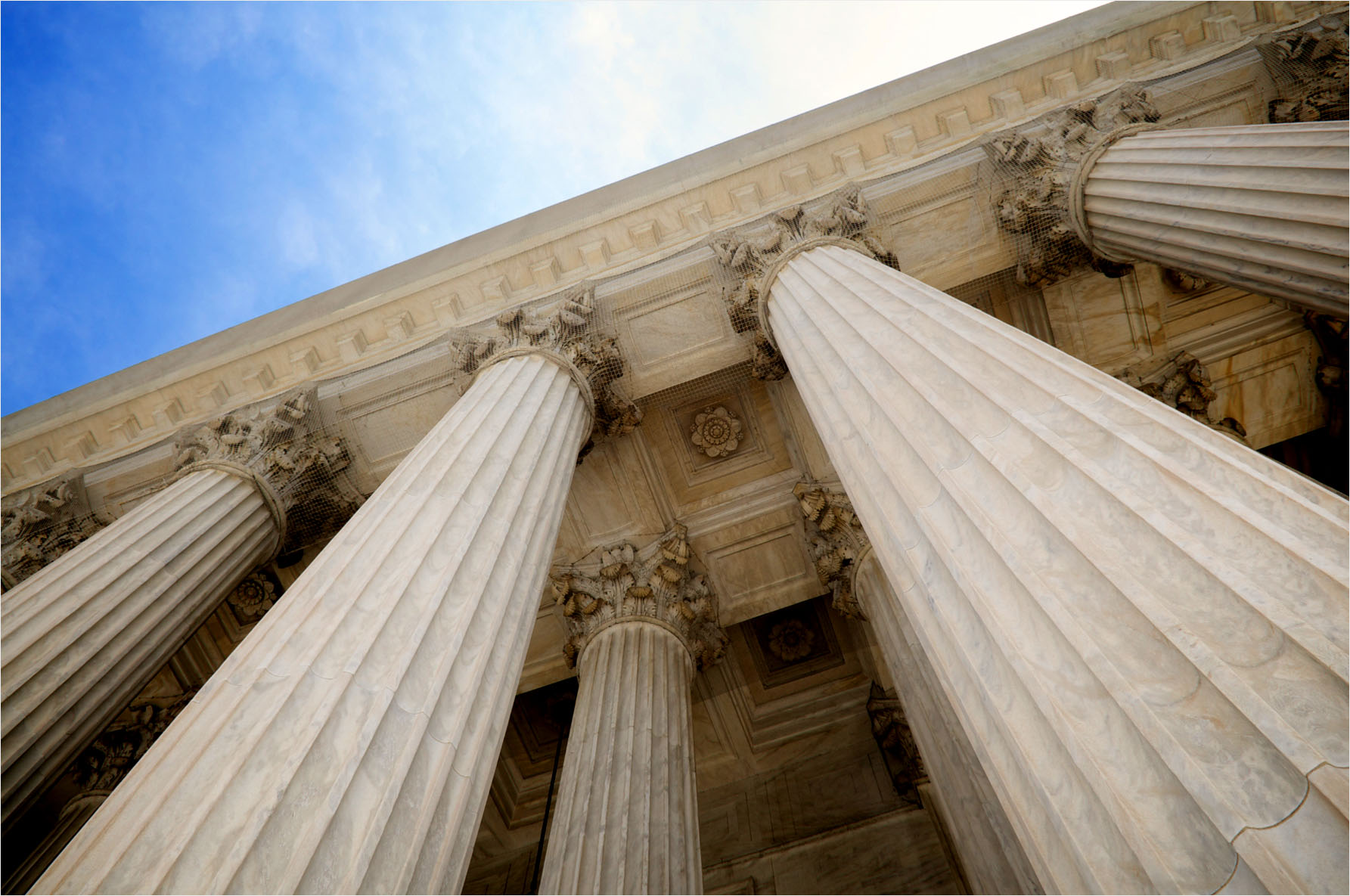 